Obrazac 5. – Odluka o odabiru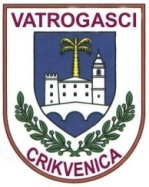 JAVNA VATROGASNA POSTROJBAGRADA CRIKVENICE             ZapovjednikKLASA: 406-02-01-24-02URBROJ: 2107-1-13/1-24-5Crikvenica, 19.02.2024.g.Na temelju članka 15. Pravilnika o provedbi postupaka jednostavne nabave („www.jvp-crikvenica.hr) zapovjednik Javne vatrogasne postrojbe Grada Crikvenice donosi dana 19.02.2024. godineO D L U K Uo odabiru najpovoljnije ponude u predmetu jednostavne nabave : Dodatno zdravstveno osiguranje radnika Javne vatrogasne postrojbe Grada CrikveniceCPV: 66512210-7I.U provedenom postupku jednostavne nabave za nabavu dodatnog zdravstvenog osiguranja radnika Javne vatrogasne postrojbe Grada Crikvenice, evidencijski broj nabave: J-01-24-5 odabire se ponuda ponuditelja CROATIA OSIGURANJE d.d. OIB: 26187994862 sa ponuđenom cijenom od 8.035,20 eura s PDV-om (0 eura PDV-a, predmet nabave oslobođen PDV-a).II.Naručitelj će s odabranim Ponuditeljem sklopiti Ugovor o jednostavnoj nabavi.III.Ova Odluka objavljuje se zajedno s preslikom Zapisnika o pregledu i ocjeni ponude  na internetskoj stranici Javne vatrogasne postrojbe Grada Crikvenice / u EOJN RH. Objava Odluke na internetskim stranicama Naručitelja ili u EOJN RH predstavlja urednu dostavu odluke.O b r a z l o ž e n j eNaručitelj Javna vatrogasna postrojba Grada Crikvenica poslao je Poziv za dostavu ponuda u predmetu nabave na ukupno pet adresa gospodarskih subjekata dana 18.01.2024.g. U predmetnom postupku jednostavne nabave zaprimljene su dvije ponude od ponuditelja kako slijedi: CROATIA OSIGURANJE d.d. i WIENER OSIGURANJE d.d.Nakon pregleda i ocjene dostavljenih ponuda, utvrđeno je da ponuda ponuditelja CROATIA OSIGURANJE d.d. iz Zagreba, ulica Vatroslava Jagića 33, OIB: 26187994862 zadovoljava sve uvjete iz Poziva za dostavu ponuda, te da je sukladno kriteriju za odabir ponuda najpovoljnija, stoga je odlučeno kao u izreci ove Odluke.Sredstva za predmetnu nabavu osigurana su u Financijskom planu Javne vatrogasne postrojbe Grada Crikvenice za 2024. godinu. Uputa o pravnom lijeku:Protiv ove odluke žalba nije dopuštena.   ZAPOVJEDNIKRobert Hrelja, struč.spec.ing.sec.Prilog:1.Zapisnik o pregledu i ocjeni ponudeDostaviti:1.Ponuditeljima, objavom na internetskoj stranici (www.jvp-crikvenica.hr) ili EOJN RH2.Pismohrana, ovdje.